BA (Hons) International 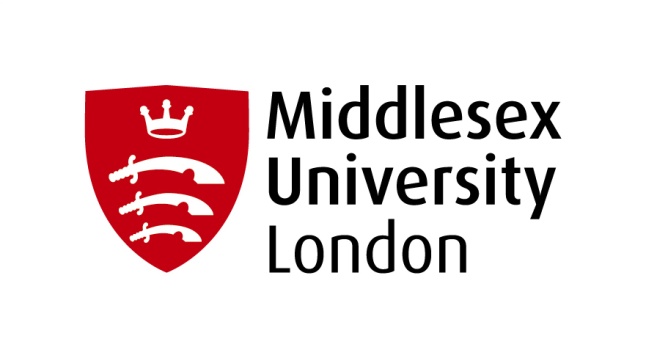 Business and Trade Please note programme specifications provide a concise summary of the main features of the programme and the learning outcomes that a typical student might reasonably be expected to achieve if s/he takes full advantage of the learning opportunities that are provided.  More detailed information about the programme can be found in the rest of your programme handbook and the university regulations.Curriculum map for [title of Programme]This section shows the highest level at which programme outcomes are to be achieved by all graduates, and maps programme learning outcomes against the modules in which they are assessed.Programme learning outcomes1. Programme titleBA (Hons) International Business and Trade2. Awarding institution Middlesex University3. Teaching institution Middlesex University4. Programme accredited by 5. Final qualification Bachelor of Arts (Honours)6. Academic year2014-157. Language of studyEnglish8. Mode of studyFull Time / Part Time / Distance Learning9. Criteria for admission to the programmeEntry to level 6 requires an HND International Business and Trade with a merit profile or another international business qualification of equivalent duration, level and content (in practice this means 60 ECTS at level 4 and 60 ECTS at level 5, including at least 60 ECTS specialising in international business and trade. At least 8 ECTS must be passed in each of the following business subjects: Marketing, Human Resources, Finance & Accounting).The equivalence of qualifications from outside the UK will be determined according to NARIC guidance.10. Aims of the programmeThe programme aims to enable students to develop effective business skills, realise the interrelationship of business functions, build essential business skills, and be proficient in addressing current international business and trade issues and situations.  This programme also aims to develop knowledge and skills needed by those students wishing to follow an international business career encompassing different cultures. Specifically, it aims:to provide an introduction to an understanding of key business and trade tools and techniques in an international context;to provide broad access educational opportunities which enables students from diverse backgrounds to develop knowledge, intellectual opportunities and potential;to offer students a comprehensive and effective range of learning support and guidance mechanisms;to develop the capacity to communicate effectively in written, oral and other forms of presentation;to establish a learning experience through the programme that encourages the development of those personal qualities and skills appropriate and sought after by employers.11. Programme outcomes11. Programme outcomesA. Knowledge and understandingOn completion of this programme the successful student will have knowledge and understanding of :Stakeholders of organisations, especially in an international context: their expectations and behaviour;the environment of international business and its impact on strategy;business resources: acquisition, application and control;organisations: their functions, structure and management;local and international business processes: planning, improvement and control;international business management practice.Teaching/learning methodsStudents gain knowledge and understanding through guided reading of textbooks, journals and course notes; on-line and in-class exercises; lectures, workshops and seminars. Assessment MethodStudents’ knowledge and understanding is assessed by in-class and on-line objective tests, examinations and written assignments.B. Cognitive (thinking) skillsOn completion of this programme the successful student will be able to:evaluate, explain and apply models, concepts and theories relevant to the operation and practice of international business and trade;identify, evaluate and construct arguments;take and defend a decision or position on a given issue, considering commercial, ethical and other factors;create and evaluate solutions to given problems.Teaching/learning methodsStudents learn cognitive skills through individual and group exercises and case; tutor-led seminars and class discussions. Feedback on assessments.Assessment MethodStudents’ cognitive skills are assessed by essays, oral presentations and written examinations, sometimes based on case analysis.C. Practical skillsOn completion of the programme the successful student will be able to:locate, categorise, prioritise, and synthesise information necessary for business purposes;interpret business reports and evaluate performance within a global context;set objectives for business change & plan implementation;interpret economic diagrams.Teaching/learning methodsStudents learn practical skills through workshops, simulations, role-plays, individual and group case analysis and problem solving.Assessment MethodStudents’ practical skills are assessed by individual and group exercises, individual assignments and examinations.D. Graduate skillsOn completion of this programme the successful student will be able to:clarify career objectives & develop plans to achieve them;learn flexibly and effectively from diverse opportunities;communicate persuasively using a range of media;contribute positively to team performance;use ICT to improve personal productivity;collect, analyse and critically interpret numerical data.Teaching/learning methodsStudents acquire graduate skills through on-line exercises and embedded class activities embedded in modules. Subsequently, tutorial guidance and feedback on assessment is deployed. Assessment methodStudents’ graduate skills are assessed by highlighting graduate skills within assessments for relevant modules.  Career plans are developed as part of an on-line PDP, but given their individualised nature are not subject to summative assessment.12. Programme structure (levels, modules, credits and progression requirements)12. 1 Overall structure of the programme12.2 Levels and modulesStarting in academic year 2010/11 the University is changing the way it references modules to state the level of study in which these are delivered. This is to comply with the national Framework for Higher Education Qualifications. This implementation will be a gradual process whilst records are updated. Therefore the old coding is bracketed below.12.2 Levels and modulesStarting in academic year 2010/11 the University is changing the way it references modules to state the level of study in which these are delivered. This is to comply with the national Framework for Higher Education Qualifications. This implementation will be a gradual process whilst records are updated. Therefore the old coding is bracketed below.12.2 Levels and modulesStarting in academic year 2010/11 the University is changing the way it references modules to state the level of study in which these are delivered. This is to comply with the national Framework for Higher Education Qualifications. This implementation will be a gradual process whilst records are updated. Therefore the old coding is bracketed below.Level 6 (3)Level 6 (3)Level 6 (3)COMPULSORYOPTIONAL PROGRESSION REQUIREMENTSStudents must take all of the following:LWO3100ECS3070MSO3625Students must also choose 1 from the following:ECS3350ECS3060MGT3155MKT313212.3 Non-compensatable modules (note statement in 12.2 regarding FHEQ levels)12.3 Non-compensatable modules (note statement in 12.2 regarding FHEQ levels)Module levelModule codeNone13. Curriculum map See attached.14. Information about assessment regulationsMiddlesex University Assessment Regulations apply to this programme, without exception.15. Placement opportunities, requirements and support (if applicable)16. Future careers (if applicable)Middlesex University Business School graduates experience higher average rates of employment than Middlesex University graduates as a whole.The University provides a Careers Service, and this programme includes scheduled career planning sessions. Graduates from this programme enter a wide range of general business positions; some go on to study post-graduate programmes.17. Particular support for learning (if applicable)English Language SupportLearning ResourcesProgramme Handbook and Module HandbooksInduction and orientation programmeAccess to student counsellorsStudent e-mail and internet access18. JACS code (or other relevant coding system)135N10B19. Relevant QAA subject benchmark group(s)General Business & Management20. Reference pointsQAA Guidelines for programme specificationsQAA Qualifications FrameworkMiddlesex University RegulationsMiddlesex University Learning Framework – Programme Design Guidance, 201221. Other informationSee Middlesex university’s Learning and Quality Enhancement Handbook for further informationKnowledge and understandingKnowledge and understandingPractical skillsPractical skillsA1Stakeholders of organisations, especially in an international context: their expectations and behaviourC1Locate, categorise, prioritise, and synthesise information necessary for business purposesA2The environment of international business and its impact on strategyC2Interpret business reports and evaluate performance within a global contextA3Business resources: acquisition, application and controlC3Set objectives for business change & plan implementationA4Organisations: their functions, structure and managementC4Interpret economic diagrams.A5Local and international business processes: planning, improvement and controlA6International business management practiceCognitive skillsCognitive skillsGraduate SkillsGraduate SkillsB1Evaluate, explain and apply models, concepts and theories relevant to the operation and practice of international businessD1Clarify career objectives & develop plans to achieve themB2Identify, evaluate and construct argumentsD2Learn flexibly and effectively from diverse opportunitiesB3Take and defend a decision or position on a given issue, considering commercial, ethical and other factorsD3Communicate persuasively using a range of mediaB4Create and evaluate solutions to given problemsD4Contribute positively to team performanceD5Use ICT to improve personal productivityD6Collect, analyse and critically interpret numerical dataProgramme outcomes Programme outcomes Programme outcomes Programme outcomes Programme outcomes Programme outcomes Programme outcomes Programme outcomes Programme outcomes Programme outcomes Programme outcomes Programme outcomes Programme outcomes Programme outcomes Programme outcomes Programme outcomes Programme outcomes Programme outcomes Programme outcomes Programme outcomes Programme outcomes Programme outcomes Programme outcomes Programme outcomes Programme outcomes Programme outcomes A1A2A3A4A5A6B1B2B3B4B5C1C2C3C4C5D1D2D3D4D5D6Highest level achieved by all graduatesHighest level achieved by all graduatesHighest level achieved by all graduatesHighest level achieved by all graduatesHighest level achieved by all graduatesHighest level achieved by all graduatesHighest level achieved by all graduatesHighest level achieved by all graduatesHighest level achieved by all graduatesHighest level achieved by all graduatesHighest level achieved by all graduatesHighest level achieved by all graduatesHighest level achieved by all graduatesHighest level achieved by all graduatesHighest level achieved by all graduatesHighest level achieved by all graduatesHighest level achieved by all graduatesHighest level achieved by all graduatesHighest level achieved by all graduatesHighest level achieved by all graduatesHighest level achieved by all graduatesHighest level achieved by all graduatesHighest level achieved by all graduatesHighest level achieved by all graduatesHighest level achieved by all graduatesHighest level achieved by all graduates6666666666666666666666Module Title Module Codeby LevelProgramme outcomesProgramme outcomesProgramme outcomesProgramme outcomesProgramme outcomesProgramme outcomesProgramme outcomesProgramme outcomesProgramme outcomesProgramme outcomesProgramme outcomesProgramme outcomesProgramme outcomesProgramme outcomesProgramme outcomesProgramme outcomesProgramme outcomesProgramme outcomesProgramme outcomesProgramme outcomesProgramme outcomesProgramme outcomesProgramme outcomesProgramme outcomesProgramme outcomesProgramme outcomesModule Title Module Codeby LevelA1A2A3A4A5A6B1B2B3B4C1C2C3C4D1D2D3D4D5D6Global Business Culture and Strategy  LWO3100International TradeECS3070Quantitative Methods and AccountingMSO3625International FinanceECS3350Globalisation and TradeECS3060Global Operations ManagementMGT3155International MarketingMKT3132